Khartoum, November 16th, 2021Our reference: PD-SD-KH-00107SUBJECT: INVITATION TO TENDER FOR HYGIENE KITSDear Mr/Ms Bidder,Following your enquiry regarding the publication of the above-mentioned invitation to tender, please find enclosed the following documents, which constitute the tender dossier.Any request for clarification must be received by Action Against Hunger in writing at least 2 days before the deadline for submission of tenders. Action Against Hunger will reply to bidders' questions at least 1 day before the deadline for submission of tenders. Costs incurred by the bidder in preparing and submitting the tender proposals will not be reimbursed.We look forward to receiving your tender at the address specified in the Instructions to Bidders before December 7th , 2021 14:00 pm, as stated in the procurement notice.If you decide not to submit a tender, we would be grateful if you could inform us in writing, stating the reasons for your decision.Yours sincerely, Muhammed Usman Procurement Officer AAH Sudan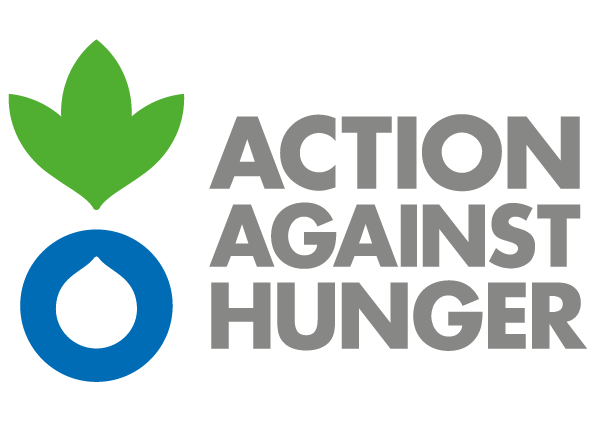 Call for Tender forHygiene KitsPublication reference:SD-KH-00107November 16th , 2021TABLE OF CONTENTSA - INSTRUCTIONS TO BIDDERS	41.	Preamble	42.	Purpose of the Call for Tenders	43.	Call for Tenders Schedule:	54.	Questions and Clarifications	55.	Clarification meeting	66.	Eligibility	67.	Instructions to submit an Offer.	68.	Call for Tender Process.	79.	Period of validity	710.	Currency of tenders	711.	Language of offers and procedure.	712.	Alteration or withdrawal of tenders	713.	Costs of preparing tenders	814.	Opening, evaluation of tenders and selection criteria	815.	Notification award and contract signature	816.	Ownership of tenders	817.	Contract	818.	Cancellation of the tender procedure	919.	Ethics	9B – TECHNICAL and COMMERCIAL SPECIFICATIONS	1020.	Technical description of the Goods / Services	1020.1	Lots	1020.2	Variation in quantity	1020.3	Packaging requirements	1021.	Delivery conditions	1121.2	Disposal / Delivery date	1121.3	Documentation	1122.	Quality of the product	1122.2	Delivery inspection and acceptance of the delivery	1123.	Nonconformity of delivery	1224.	Invoicing & Payment	13Appendix A:	15TECHNICAL SPECIFICATIONS and TECHNICAL OFFER	15Appendix B :	17Supplier Questionnaire	17Appendix C:	19DETAILED PRICING MATRIX	19Appendix D:	24Action Against Hunger’s GOOD BUSINESS REGULATIONS	24Appendix E:	28Action Against Hunger’s	28TERMS AND CONDITIONS	28A - INSTRUCTIONS TO BIDDERSIn submitting a tender, the bidder accepts in full and without restriction the special and general conditions governing this tender as the sole basis of this tendering procedure.The bidder accepts Action Against Hunger General Terms and Conditions of Purchase by default or will include its own Sales conditions in its offer.If the bidder wishes to point out restrictions to Action Against Hunger Purchase Terms and Conditions, such reservations should be clearly explained in a letter included in the offer.Failure to submit a tender containing all the required information and documentation within the deadline specified may lead to the rejection of the tender. PreambleAction Against Hunger tackles the causes and effects of hunger and diseases that threaten the lives of vulnerable children, women, and men.Established in France in 1979, Action Against Hunger are a nongovernmental, non-political, non-religious, non-profit organisation.Action Against Hunger is present in Sudan since 2018, with operational bases in Khartoum, White Nile, South Kordofan, Central Darfur states. AAH specializes in emergency interventions and implementing nutrition centric and sensitive interventions incorporated with activities for WASH, FSL, Mental Health Care Practices (when feasible) and all activities are mainstreamed with Gender and Protection. Purpose of the Call for TendersThe Purpose of this Call for Tender is to sign a contract for the supply of WASH & Hygiene Items and their possible delivery to the following locations specified by Action Against Hunger:AAH Warehouse in Damazine (Blue Nile)AAH Warehouse in Kosti (White Nile)The Call for tenders aims at selecting reliable supplier(s).Total quantities mentioned in this Call for Tenders are estimates of Action Against Hunger’s immediate needs and may vary by twenty percent (20%): this estimation can in no case be considered as a firm order from Action Against Hunger. Under this variation, the unit prices used in the tender shall be applicable to the quantities procured. If not the same, bidder is requested to state what would be the difference.A detailed description of the goods and services required by Action Against Hunger is contained in the technical specifications (see APPENDIX A – Technical specifications). Bidders can submit their offers for one or several lots, to one or several locations.Call for Tenders Schedule:* All times are in the local time of Sudan.Please note all dates are provisional dates and Action Against Hunger reserves the right to modify this schedule.Please note Action Against Hunger reserves the right to pre-select some of the received offers, based upon the criteria listed in article 14 of the present document, to enter a competitive dialogue with the shortlisted companies. Questions and ClarificationsIf Action Against Hunger, either on its own initiative or in response to a request from a prospective bidder, provides additional information on the tender dossier, such information will be communicated simultaneously in writing to all the bidders. Bidders may submit questions to the following address, ideally by email (phone call will be also accepted), up to two (2) calendar days before the deadline for submission of tenders, specifying the publication reference and the Tender title:Contact name: Muhammed UsmanE-mail: mumuhammed@sd.acfspain.orgPhone +249 (0) 91 726 6966Any prospective tenderer seeking to arrange individual meetings with Action Against Hunger during the tender period may be excluded from the tender procedure.Clarification meetingDue to pandemic situation, there is no clarification meeting planned, all clarifications will be solved by mail or phone as stated in the above paragraph. All the answers to relevant question will be shared with all participants to keep full transparency during the process. EligibilityParticipation in tendering is open on equal terms to any natural and legal persons or company.However, to comply with some of Action Against Hunger’s donors’ rules, participants must clearly indicate their company’s nationality and origin of the proposed goods.Instructions to submit an Offer.7.1 – Response FormatAll the offers will be received both via e-mail and hard copy application dropped at our office at this address: Plot 47, Block 3K West Al Dum – Khartoum, Sudan     .The offer shall consist of a single e-mail, titled “PD-SD-KH-00105– Construction Materials”, containing in attachments 2 separate documents (pdf or zip files) with the contents stated in the next Article “7.2 – Content of Tenders” (tender dossier and technical offer). Offers shall be sent to the following email addresses:	To: mumuhammed@sd.acfspain.org	CC: procurement-sd@sd.acfspain.orgSo that it is received no later than Tuesday December 7th  2021 14:00 pm.Offers must be received by Action Against Hunger no later than the deadline of submission. NB: Late proposals will not be accepted and will be returned to the Proponent or discarded.  Also, all proposals will be irrevocable after the Call for Tenders closing date.7.2 – Content of TendersThe Tenderer must provide sufficient information in the proposal to demonstrate compliance with the requirements set out in each section of this request for proposal. The proposal shall include, as a minimum:Tender dossier, with all pages signed and stamped, and all annexes filled out, as follows:“Supplier Questionnaire” (Annex B) duly completed. “Detailed pricing matrix” (Annex C), including packaging and payment conditions, and any other necessary comments. Prices can be given to only one or several delivery options. Note that prices must be quoted in SDG. “The Declaration of compliance and commitment to respect Action Against Hunger Good Business Regulations” (Annex D) filled and signed by the duly authorised person. Action Against Hunger Terms and Conditions of Purchase (Annex E), signed and approved by supplier. If applicable, a letter specifying differences between the Supplier Sales conditions and Action Against Hunger General Purchase Conditions.Technical and administrative offer, including all the necessary documents to prove the company’s technical compliance according to AAH technical specifications (Annex A), and its administrative and economical solvency. The technical offer should contain, and not be restricted to, the following documents:Valid copy of registration certificate from Sudan Trade Register,Copy of the ID of all company owners,Relevant certificates of origin of the products, composition, or expiry date, if any,Bank certificate of solvency issued by your Bank on the bank Letterhead,Any other relevant information considered by the bidder,As stated in the article 7.1, the format for presenting the offers will consist of 2 files (pdf containing all pages, or zip containing several files), as follows:File 1 – Tender dossierFile 2 – Technical and administrative offerIncluding each of them, as minimum, the contents defined above.A sample of the product(s) can be requested to preselected bidders after the assessment of the offers received.Failure to provide all the above and in the formats stipulated can result in disqualification of the Tenderer’s proposal.Call for Tender Process.Action Against Hunger reserves the right to negotiate, accept or reject any or all proposals and quotations at its sole discretion and to pursue or act further on any responses it considers advantageous. Action Against Hunger does not bind itself to accept the lowest prices or any proposal. All proposals will be irrevocable after the Call for Tenders closing date. Action Against Hunger reserves the right to select a shortlist of pre-selected suppliers, based on the criteria announced in paragraph 14 of the present document. Further discussions and competitive dialogue may then be conducted with the pre-selected suppliers.Period of validitySuppliers shall be bound by their tenders for a desired period of sixty (60) days from the deadline for submission of tenders. Prices and conditions defined in the contract signed with the selected supplier will be valid for a minimum of two months after contract signature.Currency of tendersTenders should be presented in SDG, with VAT and Transportation to the delivery location included in the price.Any offer submitted without VAT and Transportation to the delivery location included will not be considered.Language of offers and procedure.The offers, all correspondence and documents related to the tender exchanged by the bidder and Action Against Hunger must be written in English / Arabic.For the purposes of interpretation of the tender, the English version will prevail.Alteration or withdrawal of tendersBidders may alter or withdraw their tenders by written notification prior to the deadline for submission of tenders referred to in Article 3. No tender may be altered after this deadline. Withdrawals must be unconditional and will end all participation in the tender procedure.Costs of preparing tendersAll costs incurred by the bidder in preparing and submitting the tender are not reimbursable. All such costs will be borne by the bidder.Opening, evaluation of tenders and selection criteriaThe opening and examination of tenders is for the purpose of checking whether the tenders are complete and whether the tenders are generally in order.The subsequent evaluation of the tenders shall be carried out in Khartoum by an Evaluation Committee made up of representatives of Action Against Hunger, according to the following criteria:10% Administrative criteria 50% Financial criteria  40% Technical criteriaIn the interests of transparency and equal treatment and without being able to modify their tenders, bidders may be required, at the sole written request of the evaluation committee, to provide clarifications within 48 hours. Any such request for clarification must not seek the correction of formal errors or of major restrictions affecting performance of the contract or distorting competition.Any attempt by a bidder to influence the evaluation committee in the process of examination, clarification, evaluation, and comparison of tenders, to obtain information on how the procedure is progressing or to influence Action Against Hunger in its decision concerning the award of the contract will result in the immediate rejection of his tender. No liability can be accepted for late delivery of tenders. Late tenders will be rejected and will not be evaluated.Notification award and contract signatureThe successful bidder will be informed in writing that its tender has been accepted (notification of award), contract will be issued, and the successful tenderer(s) will sign, date and send back the contract(s). If the successful tenderer fails to sign and send back the contract within three (3) working days, Action Against Hunger can consider after notification the award as null and void. After selection, and before signature of the contract, Action Against Hunger will inspect the items of the selected tenderer that will be purchased for distribution. Action Against Hunger reserves the right to de-select the tenderer if the capacity is deemed not to be adequate or compatible with that stated in the tender dossier. The unsuccessful tenderer will be informed in written / email / phone call shortly after the award. Ownership of tendersAction Against Hunger retains ownership of all tenders received under this tender procedure. Consequently, bidders have no right to have their tenders returned to them.ContractThe contract that will be concluded between the successful tenderer(s) and Action Against Hunger is done according to Action Against Hunger standard contract.The contract will be based by order of preference on the following elements:Terms and requirements as defined in the present Tender dossier.Action Against Hunger Terms and Conditions attached in Appendix E for additional elements not covered in the Tender Dossier.The selected supplier’s offer.Specific conditions that differ from the above, offered by the supplier and explicitly accepted by Action Against Hunger.Cancellation of the tender procedure In the event of a tender procedure's cancellation, bidders will be notified by Action Against Hunger.If the tender procedure is cancelled before the outer envelope of any tender has been opened, the sealed envelopes will be returned, unopened, to the tenderers.Cancellation may occur where:The tender procedure has been unsuccessful, namely where not qualitatively or financially worthwhile tender has been received or there has been no response at all.The economic or technical parameters of the project have been fundamentally altered.Exceptional circumstances or force majeure render normal performance of the project impossible.All technically compliant tenders exceed the financial resources available.There have been irregularities in the procedure, where these have prevented fair competition.Under no circumstances will Action Against Hunger be liable for damages, whatever their nature (damages for loss of profits) or relation with the cancellation of a tender, even if Action Against Hunger has been warned of the possibility of damages. The publication of a procurement notice does not commit Action Against Hunger to implement the announced programme or project.EthicsAction Against Hunger pays very careful attention to working with companies that commit to respect basic Ethics Rules.  The tenderers must read and understand the Good Business Regulations as defined by Action Against Hunger and introduced in the Appendix D of this tender dossier. The tenderers will have to fill and sign the Appendix D: Declaration of compliance & commitment to respect Action Against Hunger Good Business Regulations.B – TECHNICAL and COMMERCIAL SPECIFICATIONSTechnical description of the Goods / ServicesThe subject of the call for tender is the supply and if possible, delivery by the supplier of the following products to Action Against Hunger: Construction Materials.20.1	Variation in quantity Action Against Hunger reserves the right to vary the quantities stipulated at the time of ordering within a range of twenty percent (20%) of the contract price. Under this variation, the unit prices used in the tender shall be applicable to the quantities procured. If not the same, bidder is requested to state what would be the difference. 20.2	Packaging requirements The supplier is responsible for using a packaging that is suitable for the items and the shipping method, while being conform to the state of the art. The packaging should protect the purchased items from any damage during the shipment, the handling and storage at the destination. The supplier must specify the packing unit of each product offered, as well as all the details (such as materials, dimensions, etc.) of the packaging proposed to AAH in their offer, in the Annex C, pricing matrix. The preferred packing units are as shown in the above table (article 20.1) and in the technical specifications, but other options can be considered by AAH if suitable as per its distribution plan.Each parcel should be duly labelled according to applicable laws and specific requirements included in the Contract. 	20.3	MarkingParcels must be duly labelled, and numbered, in conformity with the delivery bill. Specific requirements will be included in the Contract.Delivery conditions21.2	Disposal / Delivery date The total quantity of the product must be delivered or ready for inspection before the agreed date in the contract(s).Action Against Hunger shall bear no responsibility over losses or damages of the procured products incurred during the performance period and before acceptance of said products. It is therefore up to the supplier to insure the products if necessary.21.3	DocumentationFor every consignment, the supplier shall always send a delivery note. Delivery slips shall necessarily bear the Contract Reference and / or Purchase order number, batch numbers, serial numbers if any, the full designation, and quantities of the delivery.Added to the delivery note, the selected supplier will also have to provide Action Against Hunger with the agreed documentation specified in the Contract.The Supplier commits to inform Action Against Hunger of any constraint or specific regulation linked to the goods or service supply or to the country of importation.Quality of the productQuality GuaranteeThe supplier bears the responsibility to verify and certify that the goods they supply are in keeping with the conditions applicable to them.The supplier commits to provide Action Against Hunger with goods that will not be subject to manufacturing defect, that have not been exposed to contamination or to anything causing premature wear. Action Against Hunger reserves the right to verify or use the services of a third party of its choice to verify the implementation by the supplier of the quality control procedures laid down in the supplier’s quality control system.22.2	Delivery inspection and acceptance of the deliveryAction Against Hunger representative or an independent or reliable inspection company will carry out the delivery inspection of the product. The objective of the delivery inspection will be to assess the compliance with the terms of contract of: The documentation provided by the supplier.The quantity delivered.The quality of the product delivered.Action Against Hunger representative will indicate any remarks or non-conformity of the products on the delivery note provided by the supplier. These remarks will be the ground for possible payment deductions.If the delivery inspection concludes that the delivery complies with the requirements of the contract, Action Against Hunger will accept the products.Nonconformity of delivery23.1	Quality and conditionShould the quality or the condition of the products not satisfy Action Against Hunger requirements at the moment of the preliminary inspection or delivery inspection, Action Against Hunger reserves the right to demand:The delivery of products which conforms to the order. They will need to be replaced by the supplier at his/her own expenses. The replacement will be executed as soon as possible, at latest within seven (7) calendar days from the notification of non-conformity. The replaced products will again be subject to the rules laid down in this contract.or the immediate reimbursement of the payment.or the cancellation of the order and of the corresponding price.If the supplier is not able to replace the defective goods within the agreed timeframe, Action Against Hunger reserves the right to ask for the immediate reimbursement of the payment or down payments if any, and to simply cancel the order, totally or partially if the defective goods were a partial delivery agreed upon by the parties.  The supplier will have to remove specific markings of the non-accepted products when mentioning Action Against Hunger or the institutional donor name.23.2	Quantity Action Against Hunger reserves the right to refuse any delivery more than the current contract and to ship it back at the supplier’s expense.In case Action Against Hunger decides to accept the over-quantity, an acceptation comment will be clearly added on the delivery note, at the time of delivery.On the other hand, should products be missing at delivery, the missing quantity will be delivered as soon as possible, at latest seven (7) days after its discovery, at the expenses of the supplier. The then delivered products will be subject to the rules laid down in this contract.23.3	Late Delivery Due to the emergency and constraint triggered off by Action Against Hunger specific humanitarian activities, the disposal or delivery dates defined in the signed contract are fixed and mandatory.The supplier must notice Action Against Hunger about any potential delay, as soon as he is aware of it, to anticipate and minimise the consequences.If no agreement can be found, and even if the supplier has informed Action Against Hunger upfront, if the delay is solely the supplier’s responsibility, penalties below will apply.If the supplier is NOT in charge of the transport:In the event of the Supplier being late for putting goods at Action Against Hunger’s disposal, a penalty of ten per cent (10%) of the total order amount (before tax), shall apply per week of delay. Any fractional part of a week is to be considered a full week. These penalties do not apply in case of force majeure, or if the delay is the responsibility of Action Against Hunger.If delivery does not take place one month after the agreed initial delivery date, the contract can be deemed void.If delivery does not take place one month after the notification by Action Against Hunger of non-compliant or missing products, Action Against Hunger reserves the right to simply cancel the order and delivery of remaining quantities. If the supplier is in charge of the transport:In the event of the Supplier being late for delivering the products, a penalty of ten per cent (10%) of the total order amount (before tax) OR of the products to be delivered, shall apply per week of delay. Any fractional part of a week is to be considered a full week. These penalties do not apply in case of force majeure, or if the delay is the responsibility of Action Against Hunger.If delivery does not take place one month after the set delivery deadline, the contract can be deemed void.If delivery does not take place one month after the notification by Action Against Hunger of non-compliant or missing products, Action Against Hunger reserves the right to simply cancel the order and delivery of remaining quantities.Since main transport is done by road, a flexibility of five (5) calendar days maximum after the Disposal / delivery date define in article 20.2 is accepted before calculation of delay and penalties.Invoicing & Payment 24.1	Invoicing	Suppliers submitting an offer will detail the invoicing steps they offer for this contract, indicating if there is any percentage of down payment.24.2	Payment All payments will be exclusively made by cheque or bank wire transfer on behalf of the supplier, on his/her bank account in Sudan only.The currency of payment is SDG.The currency of payment is SDG and the preferred payment schedule will be 100 % payment after delivery and acceptance by Action Against Hunger of the total quantity of products.However, due to the current situation, AAH reserves the right to consider or discuss other options presented by bidders, duly justified. If any different payment method or schedule from AAH preferences is required, please specify it in the Annex C: pricing matrix.To claim payments, the supplier must provide Action Against Hunger with the following documents for each lot/quantity supplied: Two original invoicesDelivery notes signed by Action Against Hunger storekeeper/transporter.AppendicesAppendix A:  Technical SpécificationsAppendix B: Supplier QuestionnaireAppendix C: Detailed Pricing MatrixAppendix D: Action Against Hunger’s Good Business RegulationsAppendix E: Action Against Hunger’s Terms and ConditionsAppendix A:TECHNICAL SPECIFICATIONS and TECHNICAL OFFERDelivery Locations:White Nile: KostiBlue Nile: AldamazineAppendix B : Supplier QuestionnaireCompany Name:  Publication reference:   SD-KH-000107Appendix C: DETAILED PRICING MATRIXAppendix D: Action Against Hunger’s GOOD BUSINESS REGULATIONS These Good Business Regulations are the ground for a professional working relationship between Action Against Hunger and the suppliers. They are general regulations valid unless others particular conditions are mentioned in the contract. In case of conflicting terms within documents, the conditions of the contract or tender dossier will prevail on these Good Business Regulations.Principles of the procurement proceduresAction Against Hunger has transparent procedures to award markets. Essential principles areTransparency in the procurement processProportionality between the procedures followed for awarding contracts and the value of the marketsEqual treatment of potential suppliersUsual criteria to select a supplier are:Authorisation to perform the market.Financial and economic capacitiesTechnical expertiseProfessional capacitiesUsual criteria to award markets are:Automatic award (the cheapest offer complying with all requirements)Best value for money (price/quality ratio)Misbehaviour, ineligibility, and exclusionAction Against Hunger considers the following misbehaviour as a valid ground for a systematic exclusion of an awarding market procedure and for the termination of all working relationship and contracts:Fraud defined as any intentional act or omission relating to:The use or presentation of false, incorrect or incomplete statements or documents, which has as its effect the misappropriation or wrongful retention of Action Against Hunger or institutional donors’ fundsNon-disclosure of information, with the same effectThe misapplication of such funds for purposes other than those for which they were originally grantedActive corruption: to deliberately promise or give an advantage to an official for him/her to act or refrain from acting in accordance with his duty in a way which damages or is likely to damage Action Against Hunger or institutional donors financial interestsCollusion: the co-ordination of firms competitive behaviour, with the likely result that prices rise, output is restricted and the profits of the colluding companies are higher than they would otherwise be. Collusive behaviour does not always rely on the existence of explicit agreements between firms, but can also be tacit.   Coercive practice: harming or threatening to harm, directly or indirectly, persons, or their property to influence their participation in a procurement process, or affect the execution of a contract.Bribery: to offer Action Against Hunger employees monetary or in kind gifts in order to gain additional markets or to continue a contractInvolvement in a criminal organisation or any other illegal activity established by a judgement, by the US Government, the European Union, the United Nations or any other donor funding Action Against Hunger.Immoral Human Resources practices: exploitation of child labour and the non-respect of basic social rights and working conditions of employees or subcontractorsAction Against Hunger will exclude from a procurement procedure any candidate or tenderer falling into one of the following cases:To be bankrupt or to be wound up, to have affairs administered by the courts, to have enter into an arrangement with creditors, to have suspended business activities, to be the subject of proceedings concerning those matters, or are in any analogous situation arising from a similar procedure provided for in national legislation or regulationsTo have been convicted of an offence concerning professional conduct by a judgement that has the force of res judicataTo have been guilty of grave professional misconduct proven by any means that Action Against Hunger can justifyTo have not fulfilled obligations relating to the payment of social security contributions or the payment of taxes in accordance with the legal provisions of the country in which they are established or with those of the country where Action Against Hunger mission is operating or those of the country where the contract is to be performedThey have been the subject of a judgement that has the force of res judicata for fraud, corruption, involvement in a criminal organisation or any other illegal activity detrimental to the Communities' financial interestsTo have been declared to be in serious breach of contract for failure to comply with their contractual obligations in another previous procurement procedureAction Against Hunger will not award contracts to candidates or tenderers who, during the procurement procedure:Are subject to a conflict of interestAre guilty of misrepresentation in supplying the information required Action Against Hunger as a condition of participation in the contract procedure or fail to supply this informationAdministrative and financial sanctionsIn the event a supplier, candidate or tenderer is engaged in corrupt, fraudulent, collusive or coercive practices Action Against Hunger will impose:Administrative sanctions:Administrative sanctions are the official notification of the misconduct to the relevant civil or commercial authorities and the immediate termination of all existing working relationships.Financial sanctions:Action Against Hunger will request the reimbursement of the cost linked directly and directly to the conduct of a new tendering process or market award. If any, the tender or performance guarantee will be kept by Action Against Hunger.Information of and access for the DonorsAction Against Hunger will inform immediately the Institutional Donors and will provide all the relevant information in the event a supplier, candidate or tenderer is engaged in corrupt, fraudulent, collusive or coercive practices.Furthermore, the contractors agree to guarantee a right of access to their financial and accounting documents to the representatives of Action Against Hunger’s institutional donors for the purposes of checks and audits.Documents to be a supplier.Hereafter is the minimal documentation a contractor working with Action Against Hunger will have to provide:Personnel national ID document of the supplier/company representativeStatus and registration of the company order or power of attorney authorising the representative to contactImportant note: Additional documentation may be required for a particular market.In addition the contractor must have the capacity to issue invoices, receipts and waybills (or delivery notes), to provide a tax clearance certificate and certify documents with an official stamp. Anti-Corruption PolicyIf you believe that the action of anyone (or a group of people) working or volunteering for Action Against Hunger programs is responsible for violating the above rules, you should file a report through the Whistle-blower Email Hotline. In order to enable the treatment, reports should give as precise information as possible; your name and contact are optional but encouraged. All reports are treated confidentially to the extent permissible by law. Action Against Hunger will use all reasonable efforts to preserve the confidentiality of the whistle-blower and to protect whistle-blowers against any possible retaliation.Reports are to be sent as follows: ethic-mailbox@accioncontraelhambre.orgTO BE FILLED OUT BY THE BIDAppendix E: Action Against Hunger’s TERMS AND CONDITIONS 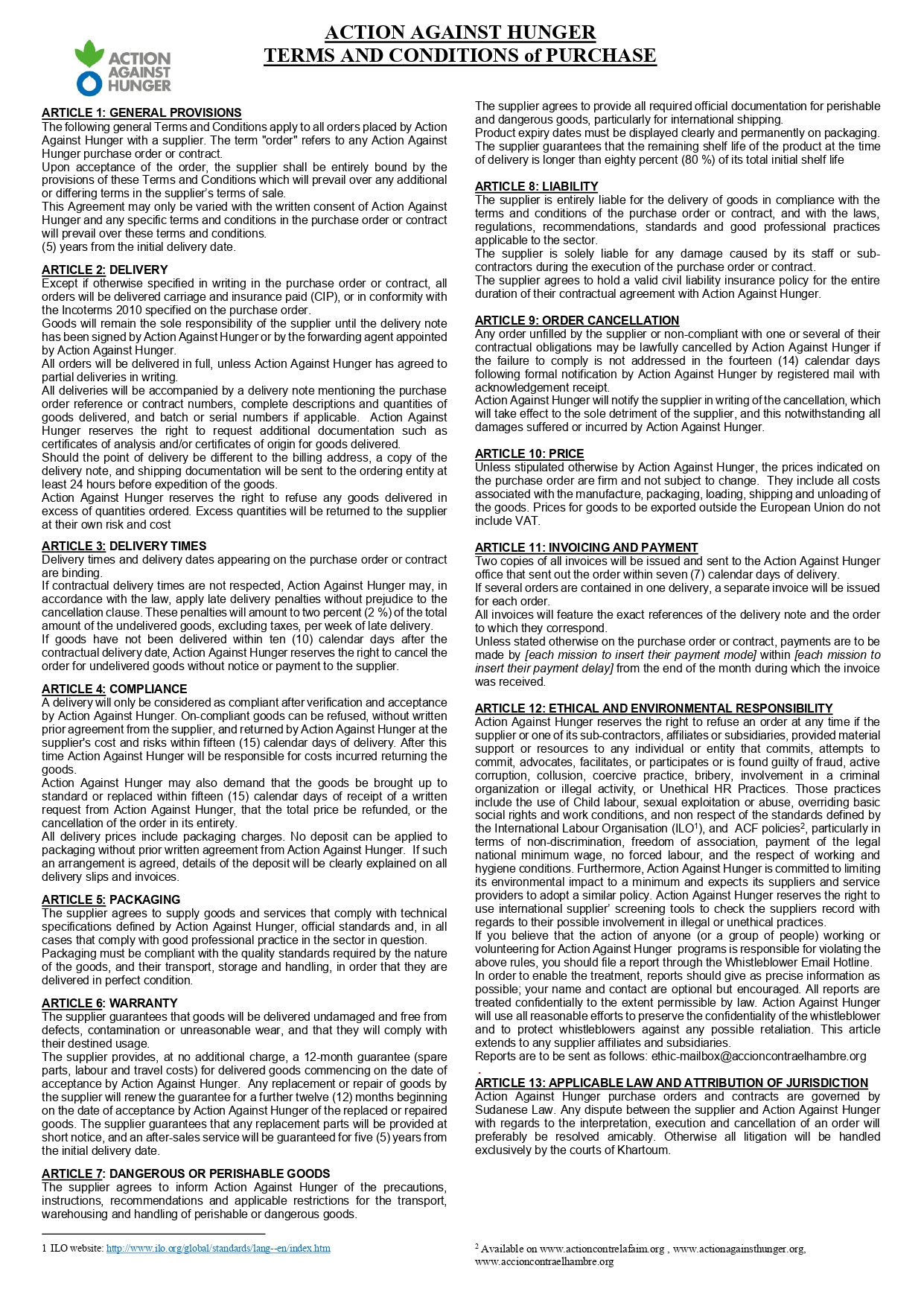 Action Against HungerMission SudanLot #ProductUnit of MeasureTotal Required QuantitiesQTYs in KostiQTYs in Damazine1Soap bar (250 g)  piece16560828082802Laundry detergent (1 kg)kg11760588058803Jerry can (20 litre) piece2400120012004Bucket (20 litre) with cover piece12006006005Cup (Stainless stain 250 ml)piece2400120012006Bucket (10 litre) piece12006006007Ibriqs for anal cleaningpiece240012001200DATETIME*Tender dossier will be available to be collected fromTuesday November 16th 20219amDeadline for request for any clarifications from Action Against HungerThursday November 25th  202115pmLast date on which clarifications are issued by Action Against HungerThursday December 2nd  202112pmDeadline for submission of tenders (receiving date, not sending date)Tuesday December 7th  202114pmTender opening session by Action Against Hunger Wednesday December 8th  202110amNotification of award to the successful tendererWednesday December 22nd 20212pmSignature of the contractWednesday December 30th 202112-2pmLot #ProductUnit of MeasureTotal Required Quantities1Soap bar (250 g)  piece165602Laundry detergent (1 kg)kg117603Jerry can (20 litre) piece24004Bucket (20 litre) with cover piece12005Cup (Stainless stain 250 ml)piece24006Bucket (10 litre) piece12007Ibriqs for anal cleaningpiece2400Company Name:Company Address:Contact Name:Contact Position / title:Contact Details (Phone / Email):Company Information:Company Information:Company Information:1Is your company registered in Sudan?Please provide a valid copy of registration certificate from Sudan Trade Register2Is your company part of an international company?Financial Information:Financial Information:Financial Information:3Can you provide audited Financial accounts upon request?4Please provide a certificate of solvency issued by your Bank on the bank Letterhead Customer References:Customer References:Customer References:5Please provide names and contacts of 3 customers (Humanitarian NGOs / public or private companies) to whom you have recently provided the same kind of products:Please provide names and contacts of 3 customers (Humanitarian NGOs / public or private companies) to whom you have recently provided the same kind of products:5.1Ref 1:Ref 1:5.2Ref 2:Ref 2:5.3Ref 3:Ref 3:Technical Capacity:Technical Capacity:Technical Capacity:6Do you have stocks?7Where are they located? Specify below:Where are they located? Specify below:7.17.27.3Delivery Capacity:Delivery Capacity:Delivery Capacity:8Do you have your own trucks / drivers for delivery? 9Or do you work on a regular basis with a transport company? (if so, please name it)10Can you commit on a deadline for delivery (with penalties in case of delay)? Documentation:Documentation:Documentation:11Can you provide a detailed Bill of delivery?Financial Conditions:Financial Conditions:Financial Conditions:12What is the validity of your offer? (ideally 60 days minimum):13Can you submit invoices in SDG?14When do you issue the invoice?15When do you expect payment?Hygiene Kit to AAH warehouse in Kosti filed office – White Nile State Hygiene Kit to AAH warehouse in Kosti filed office – White Nile State Hygiene Kit to AAH warehouse in Kosti filed office – White Nile State Hygiene Kit to AAH warehouse in Kosti filed office – White Nile State Hygiene Kit to AAH warehouse in Kosti filed office – White Nile State Hygiene Kit to AAH warehouse in Kosti filed office – White Nile State Hygiene Kit to AAH warehouse in Kosti filed office – White Nile State Description of articleTotal QtyTotal QtyUnitUnit Price (VAT & Transportation) IncludedTotal Price (VAT & Transportation) IncludedCurrencySoap bar (250 g)  82808280pieceLaundry detergent (1 kg)58805880kgJerry can (20 liter) 12001200pieceBucket (20 liter) with cover 600600pieceCup (Stainless stain 250 ml)12001200pieceBucket (10 liter) 600600pieceIbriqs for anal cleaning12001200pieceDelivery Leadtime in Kosti (White Nile):Delivery Leadtime in Kosti (White Nile):Delivery Leadtime in Kosti (White Nile):Delivery Leadtime in Kosti (White Nile):Delivery Leadtime in Kosti (White Nile):Delivery Leadtime in Kosti (White Nile):Delivery Leadtime in Kosti (White Nile):Payment conditions (preferred cheque or bank wire transfer, 100% after delivery). Please specify if any downpayment or other payment method is required.Payment conditions (preferred cheque or bank wire transfer, 100% after delivery). Please specify if any downpayment or other payment method is required.Comments (please add any additional requirement or specification, if any):Comments (please add any additional requirement or specification, if any):Hygiene Kit to AAH warehouse in Damazine filed office – Blue Nile State Hygiene Kit to AAH warehouse in Damazine filed office – Blue Nile State Hygiene Kit to AAH warehouse in Damazine filed office – Blue Nile State Hygiene Kit to AAH warehouse in Damazine filed office – Blue Nile State Hygiene Kit to AAH warehouse in Damazine filed office – Blue Nile State Hygiene Kit to AAH warehouse in Damazine filed office – Blue Nile State Hygiene Kit to AAH warehouse in Damazine filed office – Blue Nile State Description of articleTotal QtyTotal QtyUnitUnit Price (VAT & Transportation) IncludedTotal Price (VAT & Transportation) IncludedCurrencySoap bar (250 g)  82808280pieceLaundry detergent (1 kg)58805880kgJerry can (20 liter) 12001200pieceBucket (20 liter) with cover 600600pieceCup (Stainless stain 250 ml)12001200pieceBucket (10 liter) 600600pieceIbriqs for anal cleaning12001200pieceDelivery leadtime in Damazine (Blue Nile):Delivery leadtime in Damazine (Blue Nile):Delivery leadtime in Damazine (Blue Nile):Delivery leadtime in Damazine (Blue Nile):Delivery leadtime in Damazine (Blue Nile):Delivery leadtime in Damazine (Blue Nile):Delivery leadtime in Damazine (Blue Nile):Payment conditions (preferred cheque or bank wire transfer, 100% after delivery). Please specify if any downpayment or other payment method is required.Payment conditions (preferred cheque or bank wire transfer, 100% after delivery). Please specify if any downpayment or other payment method is required.Comments (please add any additional requirement or specification, if any):Comments (please add any additional requirement or specification, if any):